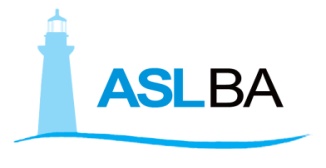 Si comunica che l'Ufficio Tutela Lavoratrici Madri di Molfetta sarà chiuso per ferie dal giorno 10/07/2018 al giorno 31/07/2018.

Cordiali saluti.

Rag. Andrea Di Vittorio
Ufficio Tutela Lavoratrici
Madri DSS1
MOLFETTA